洪江区2022年公开招聘事业单位工作人员考生健康情况调查表姓名：            联系电话：基本情况1、本人的居民身份证号码为________________________2、本人申请居民健康卡的电话号码为________________3、本人现在的居住地①洪江区内；②非洪江区内。（来自_______省_______市______县区）4、本人来洪江区参加考试的住宿意愿①住自己家；②住朋友或亲戚家；③住洪江区城的酒店或宾馆；④其他(请注明___________________）。二、行程情况5、2022年9月27日后，本人是否有中风险地区旅居史：①是(请注明______省_______市_______县区）；②否。6、2022年9月27日后，本人是否有高风险地区：①是(请注明_________省_________市________县区）；②否。7、2022年9月27日后，本人是否有境外国家及港澳台地区旅居史：①是(请注明国家/地区______）；②否8、本人当前的健康码：①绿码；②黄码；③红码。三、异常症状和接触情况9、2022年9月27日后，本人是否有以下异常症状（有请标注）：①发热；②咳嗽；③胸闷；④肌肉酸痛；⑤乏力；⑥腹泻；⑦以上皆无。10、此次新型冠状病毒肺炎疫情期间，本人是否诊断为：①确诊病例；②疑似病例；③无法排除感染可能的发热患者；④确诊患者的密切接触者；⑤以上皆无。11、如果有上述第10条中描述的异常情形，是否已经按规定解除隔离：①是；②否。本人承诺以上信息填写真实有效，如有弄虚作假，一切责任自负。本人签名：年   月   日温馨提示：请考生在考前从网上打印此调查表，并手写签名。考试当日交给考场工作人员。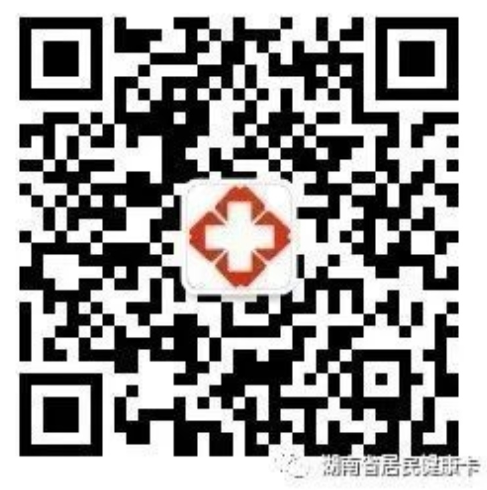 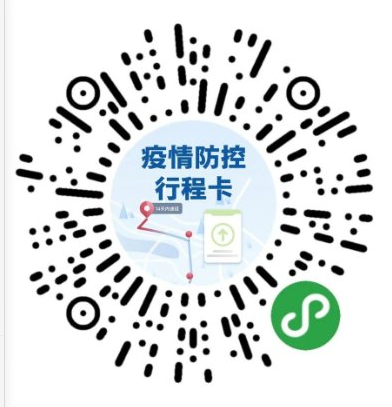 